Notice of Meeting of the Parish CouncilDear Councillor,You are hereby summoned to attend the meeting of Avening Parish Council which will be Via Zoom, Wednesday 21st October 2020 at 7.30pm for the purpose of considering and resolving upon the business to be transacted at the meeting as set out below. Dated this 14th October 2020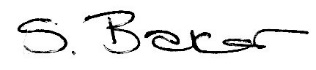 Shani Baker – Clerk to the CouncilBUSINESS TO BE TRANSACTED 7.30 pm1.	Apologies and Reasons for Absence2.	Code of Conduct2.1	To Receive Declarations of Interest in Items on the Agenda2.2	To Receive Updates to Members Register Interests3.	Matters Arising from the Minutes of the Previous Meeting not included on the Agenda4.	MinutesTo Approve and Sign the Minutes of the Meeting of the Parish Council held on 16th September 20205. 	Community Issues5.1	Assets with Community Value.5.2      	Traffic and Highways, including comments on issues log	+ Zip wire update	+ village hall update	+ Aston Farm issues – legal action advice?6.	Police Report7.	County Councillor Report8. 	District Councillors Report9. 	Finance9.1	To Receive the Finance Report9.2	To Approve Bills for Payment		+ ideas for spend 21/2210.	Planning and Tree Works10.1	New Applications – Planning20/02952/FUL – 18 Sandford Leaze - Rear Elevation Flat Roof DormerDecision Notices20/02511/LBC Norn House, 12 nags Head - Removal of wall separating kitchen and breakfast room – Refused.20/02392/TCONR - Old Post Office, Point Road – Fell previously coppiced Horn Beam. - Permitted20/002696/TCONR – Filed Cottage, 9 Mays Lane - Reduce Horse Chestnut. - Permitted20/02679/TCONR 1 Pound Hill – Fell Cypress and Soboria trees to allow more light. - Permitted11.	Planning Correspondence11.1	Any other new applications or decisions received since publication of the Agenda12	Correspondence14.	Councillors – An opportunity for members to bring any item of information to the Council or items for future meetings.15.	Date and time of the Next Meeting – Wednesday 18 November 2020. Join Zoom MeetingAVENING PARISH COUNCIL